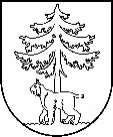 JĒKABPILS PILSĒTAS PAŠVALDĪBAIEPIRKUMU KOMISIJA Reģistrācijas Nr.90000024205Brīvības iela 120, Jēkabpils, LV – 5201Tālrunis 65236777, fakss 65207304, elektroniskais pasts vpa@jekabpils.lvJēkabpilī20.04.2016. Nr. 1.2.13.1/098Visiem piegādātājiem Par publisko iepirkumuar identifikācijas Nr. JPP 2016/22Jēkabpils pilsētas pašvaldības iepirkuma komisija ir saņēmusi piegādātāja jautājumu, kas attiecas uz publisko iepirkumu “Dūmu, Atmodas un Kadiķu ielas pārbūve Jēkabpilī”, identifikācijas Nr. JPP 2016/22, izskatījusi to un sniedz atbildi:Jautājums: Konkursa nolikums nosaka šādas prasības pretendenta personālam:,,3.3.2.1. atbildīgais būvdarbu vadītājs, kurš iepriekšējo 5 (piecu) kalendāro gadu laikā (papildus ņemot vērā arī 2016. gadu) kā būvprojekta vadītājs ir vadījis vismaz 1 (viena) ceļu, ielu vai laukumu būvniecības (būvniecība nozīmē – pārbūve, atjaunošana un/vai jaunbūve) līguma būvdarbus, kurā izbūvētais brauktuves segums ar asfaltbetonu un/vai bruģakmeni nav mazāks par 28 000 m2, kur asfaltbetona seguma apjoms nav mazāks par 15 000 m2 un līguma vērtība nav mazāka par 1 100 000,00 EUR bez PVN. Šī apakšpunkta izpratnē derīga ir pieredze, kas iegūta tieši vadot būvdarbus, vai pieredze, kas iegūta galvenā būvuzņēmēja vai pasūtītāja iecelta atbildīgā būvdarbu vadītāja statusā.3.3.2.2. vismaz viens sertificēts būvdarbu vadītājs ceļu būvdarbu vadīšanā, kurš iepriekšējo 5 (piecu) kalendāro gadu laikā (papildus ņemot vērā arī 2016. gadu) kā  būvdarbu vadītājs ir vadījis vismaz 1 (viena) pilsētas ielu ar asfaltbetona segumu izbūves vai pārbūves būvdarbu pasūtījumu izpildi, kurā izbūvētais brauktuves segums ar asfaltbetonu un/vai bruģakmeni nav mazāks par 28 000 m2 un asfaltbetona seguma apjoms nav mazāks par 15 000 m2 (objekti nodoti ekspluatācijā);Kā redzams abas prasības pēc būtības attiecas uz speciālistu pieredzi ceļu būvdarbu vadīšanā.Vai Iepirkuma komisija atzīs par atbilstošu nolikuma prasībām pretendenta piedāvājumu, ja pretendents savā piedāvājumā iekļaus vienu speciālistu, kurš atbilst abām šīm nolikuma apakšpunktu 3.3.2.1. un 3.3.2.2. prasībām? Vai arī obligāti iesniedzams katrai prasībai atbilstošs atsevišķs speciālists – kopā divi speciālisti ar pieredzi ceļu būvdarbu vadīšanā, katrs atbilstoši nolikuma 3.3.2.1. un 3.3.2.2. punktu prasībām?Atbilde: Atbilstoši Nolikuma 3.3.2.apakšpunktā noteiktajam, pretendenta rīcībā ir jābūt vismaz vienam speciālistam, kura kvalifikācija atbilst Nolikuma 3.3.2.1. un 3.3.2.2. prasībām, tātad gadījumā, ja noteikta speciālista kvalifikācija atbilst gan Nolikuma 3.3.2.1.apakšpunktā , gan 3.3.2.2.apakšpunktā noteiktajām prasībām, uzskatāms, ka izpildītas prasības, kas izvirzītas Pretendenta tehniskajām un profesionālajām spējām Nolikuma 3.3.2.1. un 3.3.2.2.apakšpunktā.Komisijas priekšsēdētāja vietnieks			                              A.Kozlovskis                                     Stankevica 65207309